    Homework 10/16-10/20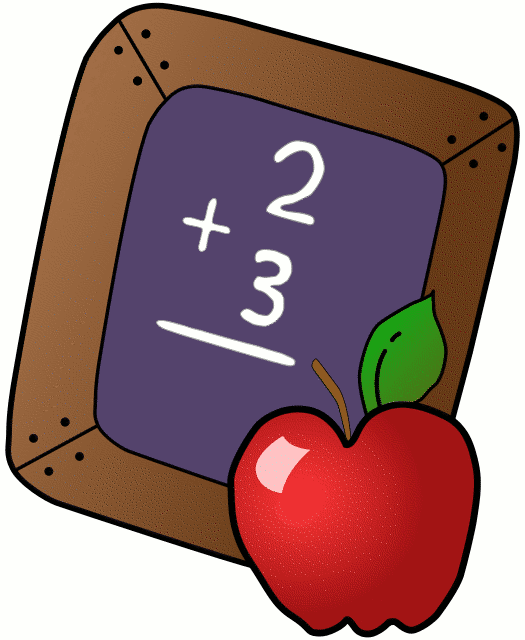 		          Mrs. Radcliffe’s 2nd GradeName_____________		Weekly Behavior Log             Parent/Teacher Communication: ___________________________________________________________________________________ __________________________________________________________Parent Signature:_________________________________MondayTuesdayWednesdayThursdayMath Complete pg. 35 Complete pg. 36Complete pg. 37CompletePg. 38Language ArtsAmazing SpellingRainbowWritePg. 51 Take a practice test! ReligionScripture test FridayMass is tomorrow morning!Spanish2 D due tomorrow! 3A due next weekProjects/OtherWork on your saint reportsHow was my behavior today?Mon.Tues.Wed.Thurs.Fri.OutstandingGreat JobGood DayReady TO LearnThink About ItTeacher’s ChoiceParent Contact